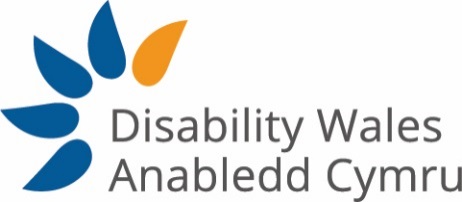 Person SpecificationEssentialDesirableQualifications, Skills and Abilities5 GCSE’s A-C or equivalent level of qualificationsERelevant qualification for administrationDRelevant qualification for event managementDExperienceEvidence of working in an office environmentEThorough understanding of office systems and machines e.g. telephones, photocopiers and filing systemsEEvidence of previous experience of working with ITEPrevious experience of working in a teamEPrevious experience of event managementEPrevious experience of working in the Third SectorDKnowledgeKnowledge of administrative systems and proceduresEKnowledge of Microsoft Office (Word, Excel, Access, Outlook and PowerPoint)EKnowledge and understanding of databases/spreadsheetsEKnowledge of working within the Third Sector and the associated policies and proceduresDSkillsAbility to adopt a motivated, committed and flexible approach to dutiesESelf-motivated and work independently when requiredEAbility to manage competing demands with good organisational skillsEAbility to work as a team member and on own initiativeEEffective communication skills EAbility to promote effective working relationships with other organisations and professionalsEAble to produce accurate recordsEAbility to provide reports on activity to Line Manager and other staff when requiredEOrganised in approach to workEAbility to work to deadlinesEAbility to prioritise workloadEAbility to make routine decisions and problem solveEWelsh Language SkillsDValues/Commitment toThe Social Model of DisabilityEDW’s mission, aims and objectives and valuesEEquality, Diversity and Human RightsEAn Inclusive SocietyEA team working approach across DWEGood working practices, e.g. professionalism, confidentiality, punctuality, adaptabilityEContinuous professional developmentEGeneral CriteriaWillingness to travel throughout Wales and beyond, which may require overnight stays in line with the duties of the postE